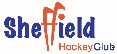 Childs Name…………………………………........................……………		Gender	M		FD.O.B…………………………………………………….						Name of Parent/Guardian …………………………………………….............................................................................………….. If you pay by BACs, please email the application form to sheffieldhccamps@gmail.com Fees non-refundable if you do not turn upDoes your child suffer from any medical condition that may prevent him/her from taking part in any specific activity, or that our coaching staff should be aware of (please detail)………………………………………………………………………………………………………………HOCKEY CAMP All abilities age 7 - 16HOCKEY CAMP All abilities age 7 - 16HOCKEY CAMP All abilities age 7 - 16HOCKEY CAMP All abilities age 7 - 16HOCKEY CAMP All abilities age 7 - 16ACADEMY CAMP AC and PC players onlyACADEMY CAMP AC and PC players onlyACADEMY CAMP AC and PC players onlyACADEMY CAMP AC and PC players onlyThursdayThursdayFriday ThursdayFriday November1st 1st 2nd November1st 2nd Tick DaysTick DaysCHARGE1/DAY2 Days2 DaysPayment  methodPayment  methodPayment  method1 Child£30£55£55Payment  methodPayment  methodPayment  method2 Children£55£105£105Cheque           Cash	      BACs   Cheque           Cash	      BACs   Cheque           Cash	      BACs   3 Children£80£135£135Cheque           Cash	      BACs   Cheque           Cash	      BACs   Cheque           Cash	      BACs   Total PaymentI consent to…(please delete as appropriate)I consent to…(please delete as appropriate)I consent to…(please delete as appropriate)I consent to…(please delete as appropriate)My child attending and participating in the Sheffield Hockey Club coaching and competition.My child attending and participating in the Sheffield Hockey Club coaching and competition.My child attending and participating in the Sheffield Hockey Club coaching and competition.YES/NOIn the event of any illness/accident, whilst every reasonable step will be taken to contact me, any necessary  Immediate treatment can be administered.In the event of any illness/accident, whilst every reasonable step will be taken to contact me, any necessary  Immediate treatment can be administered.In the event of any illness/accident, whilst every reasonable step will be taken to contact me, any necessary  Immediate treatment can be administered.YES/NOMy child featuring in authorised photographs to be used for promotional purposesMy child featuring in authorised photographs to be used for promotional purposesMy child featuring in authorised photographs to be used for promotional purposesYES/NOSHC processing and storing electronically, personal information for administration. It will then be deletedSHC processing and storing electronically, personal information for administration. It will then be deletedSHC processing and storing electronically, personal information for administration. It will then be deletedYES/NOThat the information provided on this registration form may be used for monitoring purposes.That the information provided on this registration form may be used for monitoring purposes.That the information provided on this registration form may be used for monitoring purposes.YES/NOSignedPrint nameDateDate